ISTITUTO DI ISTRUZIONE SUPERIORE“Michelangelo  Buonarroti”Via Velio Spano, 7 – 09036 Guspini (VS) Cod. fiscale  82002450920 – Cod. Min. CAIS009007 Web: http://www.iisbuonarrotiguspini.edu.it / email cais009007@istruzione.it - Tel. 0709783310 - 0709783042 - Fax 0709783373Sede Associata: Via Velio Spano 7  09036 Guspini (VS) – Cod. Min. CATD00901DSede Associata: Via  Svezia 10  09038 Serramanna (VS) – Cod. Min. CATF 00901Q  Tel 070 9139916 – Fax 070 9131170_____________________________________________________________Circ. n. 207AI DOCENTI Aventi Titolo                                                                                              AL SITOGUSPINI                                                                                               SERRAMANNAOggetto:  Commissioni Esami di Stato esercizio libere professioni  “Perito Industriale e                  Geometra” – Sessione 2020     	       Si comunica che è stata pubblicata la circolare riguardante l’oggetto. Ai fini della formazione delle commissioni, sono  tenuti alla compilazione del modulo per gli esami libera professione periti industriali i  Docenti titolari delle seguenti classi di concorso: A040 –A041- A026–A047;per gli esami libera professione Geometri I Docenti titolari delle classi di concorso A037-  A051.             Per il corrente anno gli aspiranti alla nomina quale Presidente o componente di Commissione possono presentare la domanda secondo una delle due seguenti modalità:- OPZIONE CONSIGLIATA: autenticandosi sul sito del Miur, accedendo dall’Area Riservata alla piattaforma “Istanze On Line”. Selezionando “Abilitazione alla professione ordinistica - Domanda di partecipazione alla commissione d'esame”, seguendo le istruzioni a video;- compilando il relativo Modulo allegato alla presente Nota, secondo le indicazioni riportate in calce ai Moduli stessi, che costituiscono parte integrante della medesima. E’ fatto divieto di presentare più di una domanda.Si sottolinea l’importanza del corretto inserimento dei dati richiesti nella domanda, in quanto eventuali indicazioni erronee potrebbero determinare una illegittima costituzione delle ommissioni.E’ esonerato dalla presentazione della domanda il personale avente titolo alle agevolazioni ex art. 33 della Legge n° 104/1992, così come modificato ed integrato dagli articoli 19 e 20 della Legge n. 53/2000, e successive modificazioni ed integrazioni.Il  Modulo A/2, (se si compila il modello cartaceo) è disponibile nella Segreteria del Personale, e dovrà essere compilato entro lunedì 18 giugno 2020                  Non possono presentare il modulo domanda A/2:I Docenti con contratto di lavoro a tempo determinato;I Docenti che insegnano esclusivamente nel biennio;I Docenti con meno di 5 anni di effettivo insegnamento negli istituti tecnici del settore “Tecnologico” ad indirizzo “Costruzioni, Ambiente e Territorio”;I docenti che non insegnino nel corrente anno scolastico le specifiche materie citate;Si allega il modulo di domanda e la nota del MIUR.Guspini  21 maggio 2020					          IL DIRIGENTE SCOLASTICO                                                                                            Mauro CANUFirma autografa sostituita dall’indicazione a stampa ai sensi dell’art. 3, D.to Lgs 12.02.1993, n. 39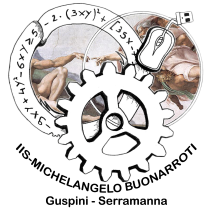 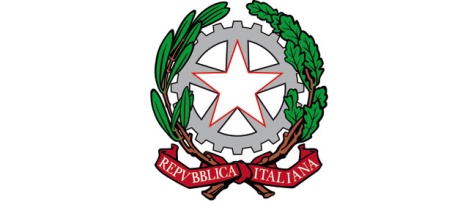 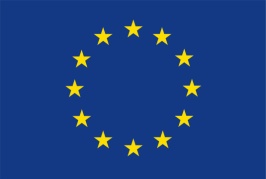 